В целях создания условий для выявления и поддержки детско-юношеских киностудий, совершенствования профессионального мастерства педагогических работников, работающих в области детского и молодежного кино-видео-творчества;  поддержки эстетического и нравственного воспитания детей и подростков в соответствии с муниципальной программой «Развитие образования в городе Ярославле» на 2015-2017 годы,ПРИКАЗЫВАЮ:1. Провести с марта по май 2017 года седьмой открытый международный молодежный кинофестиваль «Свет миру» (далее – Фестиваль).2. Поручить организацию и проведение Фестиваля муниципальному образовательному учреждению дополнительного образования Детско-юношескому центру «Ярославич» (Дубовик Е.А.).3.  Утвердить положение о проведении седьмого открытого международного молодежного  кинофестиваля «Свет миру» (Приложение).Директору муниципального образовательного учреждения дополнительного образования Детско-юношеского центра «Ярославич»:Представить в департамент на согласование заместителю директора  (Короткова Т.Ю.) смету расходов Фестиваля.Произвести оплату расходов в соответствии со сметой за счёт средств, предусмотренных муниципальной программой «Развитие образования в городе Ярославле» на 2015-2017 годы.Контроль за исполнением приказа возложить на  начальника отдела дополнительного образования и воспитательной работы Абрамову Е.Г.Директор   департамента                                                                                            Е.А.ИвановаПриложениек приказу департамента образования мэриигорода Ярославля от 13.03.2017 № 01-05/204Положениео проведении седьмого открытого международного молодёжногокинофестиваля  «Свет миру»Общие положенияСедьмой открытый международный молодежный кинофестиваль «Свет миру» (далее - Фестиваль) проводится ежегодно.Учредителем Фестиваля является департамент образования мэрии города Ярославля.Организацию Фестиваля осуществляет муниципальное образовательное учреждение дополнительного образования Детско-юношеский центр «Ярославич» (далее - ДЮЦ «Ярославич»).Фестиваль  проходит при поддержке управления  культуры мэрии города Ярославля, Национального фонда поддержки правообладателей, администрации городского округа города Рыбинск, администрации Угличского, Тутаевского, Мышкинского и Переславского муниципальных районов Ярославской области, Ярославской и Переславской Епархии Ярославской Митрополии Русской Православной Церкви, Рыбинской Епархии Ярославской Митрополии Русской Православной Церкви, государственных, коммерческих и общественных структур, а также средств массовой информации, Международного открытого грантового конкурса «Православная инициатива», православного информационного агентства «Русская летопись» (город Ярославль), Общества с ограниченной ответственностью  «Продюсерский центр «Кинодвор» (город Ярославль), муниципального образовательного учреждения  дополнительного образования детей  Центра детского творчества «Солнечный» (город Рыбинск), галереи современного православного искусства и живописи «Под благодатным покровом» (город Углич).Президентом Фестиваля является митрополит Ярославский и Ростовский Пантелеимон.Подготовкой и проведением Фестиваля занимается Организационный комитет (оргкомитет) во главе с епископом Рыбинским и Даниловским Вениамином (Лихомановым).2. Цели и задачи ФестиваляЦель Фестиваля: создание условий, способствующих духовно-нравственному, патриотическому и художественно-эстетическому воспитанию современной молодежи.Задачи Фестиваля:-создание среды здорового творческого общения детско-юношеских киностудий и отдельных молодых кинолюбителей;-оказание методической и практической помощи специалистам, работающим в области детского и молодежного кино-видео-творчества;-выявление и поддержка одаренных детей;-показ достижений молодых кинолюбителей, пропагандирующих традиционные духовно-нравственные ценности и здоровый образ жизни.3. Время и место проведения Фестиваля.Заявки принимаются до 20 марта 2017 г. по электронной почте на адрес:  kinofest-svetmiru@mail.ru.Отборочный этап: с 21 марта   по 10 апреля 2017 апреля.Список финалистов публикуется не позднее 19 апреля  2017 года.Финал фестиваля: с 19 по 24 мая  2017 года в Ярославской области (Рыбинск, Углич, Тутаев, Ярославль, Переславль-Залесский).4. Конкурсная программа ФестиваляФестиваль проходит в два этапа:1 этап - Отборочный этап: конкурс лучших  видео работ (заочно).2 этап - финал Фестиваля.На конкурс Фестиваля  принимаются фильмы, видеоролики и кинопрограммы, созданные любительскими киностудиями и отдельными авторами, возраст которых не превышает 35 лет.Организатор формирует  жюри Фестиваля.Отбор в финал конкурса Фестиваля проводит Отборочная комиссия. Видео работы, (фильмы) прошедшие в финал, оценивает Жюри Фестиваля.Отборочная комиссия производит предварительный отбор, в результате которого в финал проходят фильмы высокого технического и художественного уровня, соответствующие целям и задачам Фестиваля.Результаты отборочного этапа объявляются не позднее 19 апреля 2017 года  на сайте и в группе Фестиваля.Авторы фильмов, прошедших в финал Фестиваля, приглашаются на финальные мероприятия Фестиваля, которые пройдут 19-24 мая 2017 года в Ярославской области (Рыбинск, Углич, Тутаев, Ярославль, Переславль-Залесский).Жюри начинает работу 20 апреля 2017 года. Каждый фильм, прошедший в финал, оценивается по 5-балльной системе (от 0 до 5).Критерии оценки фильмов:- соответствие работы целям Фестиваля;- художественный и исполнительский уровень произведения;- оригинальность.Фильмы, получившие среднюю оценку от 3,5 до 5 баллов,   становятся лауреатами Фестиваля и награждаются дипломами 1-й, 2-й и 3-й степени. Остальные финалисты получают поощрительные дипломы.Также на Фестивале определяются и награждаются лучшие фильмы по версии детского и молодежного жюри.Категории Конкурса.- Категория «А»: детские коллективы и отдельные авторы.Фильм может попасть в категорию "А" только в том случае, если выполнено хотя бы одно из следующих условий:1. Возраст главного режиссера – не старше 17 лет (на момент создания фильма);2. Возраст главного оператора - не старше 17 лет (на момент создания фильма);3. Возраст большинства актеров (или ведущих для телепрограмм и документальных фильмов) - не старше 17 лет (на момент создания фильма);4. Возраст создателей всех анимационных изображений (рисунков, объемных фигур и предметов, компьютерных изображений и т.д.) - не старше 17 лет (на момент создания фильма).- Категория «Б»: молодежные коллективы и отдельные авторы.Фильм может попасть в категорию "Б" только в том случае, если выполнено хотя бы одно из следующих условий:1. Возраст главного режиссера – от 18 до 35 лет (на момент создания фильма);2. Возраст главного оператора - от 18 до 35 лет (на момент создания фильма);3. Возраст большинства актеров (или ведущих для телепрограмм и документальных фильмов) - от 18 до 35 лет (на момент создания фильма);4. Возраст создателей всех анимационных изображений (рисунков, объемных фигур и предметов, компьютерных изображений и т.д.) - от 18 до 35 лет (на момент создания фильма).Номинации Конкурса и хронометраж работ.1. «Свет миру» (фильмы и программы о Православии);2. Игровое кино;3. Неигровое кино;4. Телепрограмма (сюжет);5. Анимация;6. Видеоклип;7.Фильмы и программы, посвященные святому праведному воину Феодору Ушакову;8. Фильмы и программы местных студий и авторов (Ярославская область).Хронометраж конкурсных работ не ограничен, но при отборе предпочтение отдается фильмам и программам продолжительностью до 30 мин.5. Условия участияДля участия в конкурсе Фестиваля принимаются фильмы и программы, созданные не ранее 2012 года. Рабочий язык Фестиваля – русский. Программы (фильмы), созданные на иностранном языке, должны иметь наложенные субтитры на русском языке либо синхронный перевод. В виде исключения оргкомитет может принять на конкурс фильм на английском языке.Фильмы желательно присылать через файло обменник в формате AVCHD, AVI, MOV, MPEG-2 или MPEG-4. Приветствуются фильмы в HD-качестве.Количество работ от одного коллектива (автора) не ограничено.Заявки и фильмы должны быть получены оргкомитетом не позднее 20 марта 2017 года.6. Проведение ФестиваляФинальная часть Фестиваля пройдет с 19 по 24 мая 2017 года. Участники посетят города Ярославль, Рыбинск, Углич, Тутаев и Переславль-Залесский. Показы конкурсных фильмов пройдут и в других городах Ярославской области, а также в детских летних лагерях.В программе финала Фестиваля – просмотр фильмов-финалистов, обсуждение работ, мастер-классы, круглый стол для педагогических работников и руководителей киностудий, экскурсии. В рамках Фестиваля пройдут концерты и творческие встречи с известными деятелями культуры.Подведение итогов и награждение участниковНа торжественном закрытии Фестиваля 24 мая будут объявлены победители и призеры в каждой номинации, в  том числе по версии молодежного и детского жюри, обладатели Гран-При, а также специальные призы и поощрительные дипломы.Каждый фильм, прошедший в финал, оценивается по 5-балльной системе (от 0           до 5).Критерии оценки фильмов:- соответствие работы целям Фестиваля;- художественный и исполнительский уровень произведения;- оригинальность.Фильмы, получившие среднюю оценку от 3,5 до 5 баллов, становятся лауреатами Фестиваля и награждаются дипломами 1-й, 2-й и 3-й степени. Остальные финалисты получают поощрительные дипломы.Также на Фестивале определяются и награждаются лучшие фильмы по версии детского и молодежного жюри.Итоги Фестиваля подводятся организатором, оформляются протоколом и утверждаются приказом департамента образования мэрии города Ярославля.8. Финансирование ФестиваляУчастие в конкурсе Фестиваля – бесплатное. Проезд участников финала до места проведения Фестиваля и обратно – за счет участников Фестиваля. Проживание, питание и культурно-экскурсионную программу оплачивают организаторы Фестиваля (при наличии достаточного финансирования).9. Контакты.Почтовый адрес оргкомитета Фестиваля:150063, г. Ярославль, ул. Труфанова, д.25, корп.2. МОУДО ДЮЦ «Ярославич».Телефон/факс: (4852) 53-17-47; +7-905-636-9312 (Олег Свободин).e-mail:kinofest-svetmiru@mail.ruСайт фестиваля: http://kinofest-svetmiru.ru/Группа фестиваля «ВКонтакте»: http://vk.com/svetmiru2013Форма заявкиЗаявкана участие в седьмом  открытом международном молодежном кинофестивале «Свет миру»Ссылка для скачивания кадра из фильма и фото автора (для каталога):Авторы не против публичного показа фильма (телепрограммы) во время Фестиваля, включения фильма (телепрограммы) в итоговый диск с лучшими работами Фестиваля, а также некоммерческого использования фильма или отрывков из фильма (телепрограммы) с целью рекламы Фестиваля (показ на местных каналах телевидения, в учреждениях образования и культуры Ярославской области, а также на мероприятиях «Эхо фестиваля» под рубрикой «Лучшие фильмы Международного молодежного кинофестиваля «Свет миру»»).С положением о проведении Фестиваля ознакомлен(а).Число                                                                                            ПодписьРуководитель образовательногоучреждения                                                                                  Подпись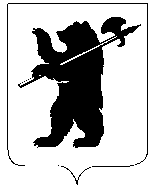 ДЕПАРТАМЕНТ ОБРАЗОВАНИЯМЭРИИ ГОРОДА ЯРОСЛАВЛЯПРИКАЗДЕПАРТАМЕНТ ОБРАЗОВАНИЯМЭРИИ ГОРОДА ЯРОСЛАВЛЯПРИКАЗДЕПАРТАМЕНТ ОБРАЗОВАНИЯМЭРИИ ГОРОДА ЯРОСЛАВЛЯПРИКАЗ13.03.201713.03.2017№ 01-05/204О проведении  седьмого открытого международного молодежного  кинофестиваля «Свет миру»ФИО участника (автор, творческий коллектив)Полная дата рождения, возраст (полных лет)Общеобразовательное учреждение, в котором обучается участникКлассУчреждение, от которого представлен участникУчреждение  дополнительного образования, объединение (если есть)ФИО (полностью), дата рождения педагога, место работы, должностьКонтактные телефоны (сот., школ.)Страна, адрес, ЕmailНазвание фильма, хронометраж, год созданияВозрастная категория ("А" - детские студии, "Б" - авторы от 18 до 35 лет):номинацияКраткое содержание фильма: Ссылка для скачивания фильма (формат AVCHD, AVI, MOV, MPEG-2 или MPEG-4):